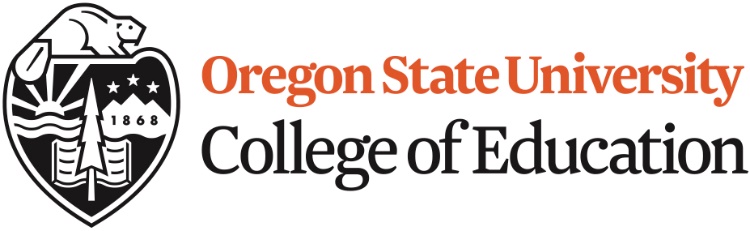 Blue Mountain Community College -BMCCTransfer Guide to Oregon State University’s Education Double DegreeThe following courses at BMCC are equivalent to courses for OSU’s Education Double Degree Program:ED 200 Foundation of Education  = ED 216ED 258 Multicultural Education = ED 219 ED 229 Learning & Development = ED 253	The following courses are great options at BMCC for students preparing to teach early childhood or elementary education:Credits of Writing				WR 121,  WR 122, or WR 227		 Credits of Speech			COMM 111, 112 or 115				Credits of English Literature 		Any 2 ENG courses		US History course			HST 201, 202, or 203  	World Geography course		GEOG 120 		Fundamentals of Elementary Math 	MTH 211, 212, and 213 		3 Science courses w/ lab			1 General Biology course:  BI 1011 Physical Science course: GS 104 or GS 1071 Geology course: G 101 or G102    Any 3 credit Music, Art or Theatre Arts courseStudents planning to teach middle or high school should take courses in the subject that they way to teach (ex. History, Sciences, Maths, Language arts)For more information, please review Oregon State’s education website education.oregonstate.eduPhone or on-campus appointments can also be made with an OSU Double Degree academic advisor by calling 541-737-4661.